UNIVERSIDADE FEDERAL DO ESPÍRITO SANTO CENTRO DE EDUCAÇÃO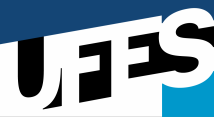 PROGRAMA DE PÓS GRADUAÇÃO DE MESTRADO PROFISSIONAL EM EDUCAÇÃO Patrícia da Silveira da Silva Trazzi  Professor da DisciplinaCursoCódigoDisciplinaDisciplinaDisciplinaDisciplinaMestrado Profissional em EducaçãoMPE 1013Estudos Individuais III - IveteEstudos Individuais III - IveteEstudos Individuais III - IveteEstudos Individuais III - IveteProfessor: Patrícia da Silveira da Silva TrazziSemestre:2019/2Carga HoráriaCréditosProfessor: Patrícia da Silveira da Silva TrazziSemestre:2019/2151Ementa:Aprofundamento teórico-prático sobre determinado domínio do conhecimento. Sistematização e complementação dos estudos propostos nas disciplinas e atividades cursadas.Objetivos:Aprofundar o conhecimento teórico metodológico sobre o tema da pesquisa;Complementar, relacionar e sistematizar os estudos propostos nas disciplinas;Discutir o objeto e os procedimentos de pesquisa à luz dos estudos realizados;Finalizar o projeto de pesquisa;Encaminhar artigos para publicação em periódicos e trabalhos para apresentação em eventos acadêmicos.Metodologia:Organizar cronograma de execução de atividades;Realizar leituras obrigatórias e complementares solicitadas pelos professores das disciplinas e pela orientadora, ou outras de interesse do(a) mestrando(a).Produzir textos (sínteses), resumos estruturados e outros solicitados pelos professores das disciplinas e pela orientadora;Reorganizar o projeto visando à finalização e qualificação.Produzir textos para publicação – artigos e resumos.Avaliação:A avaliação será realizada por meio de discussões durante encontros de orientação e dos instrumentos (produções) do(a) mestrando(a), considerando o desempenho e o envolvimento nas atividades propostas:Sínteses dos livros/capítulos estudados – 3 (três) pontos Resumos estruturados dos artigos de revisão – 3 (três) pontos Reestruturação do projeto – 2 (dois) pontosProdução de textos para publicação – 2 (dois) pontosBibliografia ComplementarGIL, Antonio Carlos. Métodos e Técnicas de Pesquisa Social. São Paulo: Atlas, 2008.